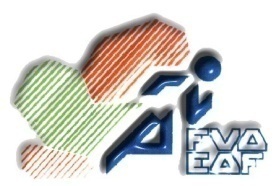 AREA DIRECCIÓN TÉCNICAAREA DIRECCIÓN TÉCNICACIRCULAR Nº: 15/2015A las Federaciones TerritorialesA las atletas convocadasA sus entrenadoresCONCENTRACIÓN SECTOR DE SALTOS Y PRUEBAS COMBINADASLa Federación Vasca de Atletismo a propuesta del Director Técnico D. Víctor Clemente Aguinaga y previo a los informes presentados por los responsables del sector de saltos Asier San Sebastian e Igor Legarda organizará la siguiente concentración con atletas del sector:CONFIRMACIONES: Desde el día de publicación de la circular hasta el día 16 de marzo, de no estar confirmados para esta fecha se procederá a llamar a otros atletas.LUGAR: 	Benicasim (Castellón) Hotel Intur Orange Av/ Gimeno Tomás Nº-9FECHAS:               	Comienzo: 06 de Abril Lunes            	Final: 10 de Abril ViernesDESPLAZAMIENTO:	 El desplazamiento se realizará en autobús:Salida: 	06:30 Pista de atletismo Artunduaga	07:45  Pio XII Plaza, Donostia, Gipuzkoa	08:50 Área de Servicio Zuasti (Irurtzun) ESTANCIA:  	Hotel INTUR ORANGE Av. / Gimeno Tomás Nº-9 Telf. 964394400CONDICIONES DE ASISTENCIA PARA LOS ATLETASNo acudir lesionado o con alguna otra limitación que impida cumplir con los entrenamientos planteados.Respetar la dinámica de trabajo planteada (se adjunta).Abonar un tercio del costo de la asistencia (40 €)  ES74 3035 0083 26 0830093764 la trasferencia se hará haciendo constar nombre y apellidos de la persona seleccionada y esta transferencia servirá como reserva de la plaza para la concentración. ASISTENTES:Responsable de la Concentración: Asier San Sebastian e Igor LegardaAtletas invitados: MujeresPértiga: 		Naroa Aguirre	 		Atletico San Sebastian		Maialen Axpe			Atletico San Sebastian		Malen Ruiz de Azua		Súper Amara BAT		Miren de Regil			Galdakao ATLongitud: 	Olatz Arrieta			FC BarcelonaTriple salto: 	Maitane Azpeitia			Atletico San SebastianHeptathlon: 	Olatz Egiguren			Bidezabal ATHombresAltura: 		Asier Corthay			Pamplona AT		 		Aitor Oulad			Atletico San Sebastian		 Ugaitz Perez			FC BarcelonaPértiga: 		Jonathan Pérez 			Real Sociedad		Mikel Campón			Súper Amara BATLongitud: 	Fernando Campo 		Mislata		 Daniel Talán			Atletico San SebastianTriple salto: 	Pablo Cid 		Iñigo Uribarren			Real Sociedad 			Eneko Carrascal			ArrasateDecathlon: 	Igor Legarda 			Real Sociedad		Tomás Vouilloz			EibarZuzendaritza TeknikoaZUZENDARITZA TEKNIKOAREN ARLOAZIRKULAR ZENB.: 15/2015Lurralde FederazioentzatAtleta partaideentzatBere entrenatzaileentzatJAUZI ETA PROBA KONBINATUAK SEKTOREAREN KONTZENTRAZIOAEuskadiko Atletismo Federazioak, Victor Clemente Aguinaga Zuzendari Teknikariaren proposamenari jarraiki eta Asier San Sebastian e Igor Legarda jauzi sektoreko arduradunak aurkeztu txostenen aldez aurretik antolatuko du ondorengo kontzentrazioa sektoreko atletekin:EGIAZTAPENAK: Zirkularra argitaratzen den egunetik martxoaren 16ra arte, data horretarako egiaztatu ez badira beste atleta batzuei deituko zaie.TOKIA: Benicasim (Castelló) Intur Orange Hotela Gimeno Tomas Etorbidea, 9DATAK:               	Hasiera: apirilak 06, astelehena            	Amaiera: apirilak 10, ostiralaLEKUALDATZEA:Autobusez egingo da bidaia               Irteera: 	06:30 Pista de atletismo Artunduaga		07:45  Pio XII Plaza, Donostia, Gipuzkoa		08:50 Area de Servicio Zuasti (Irurtzun) EGONALDIA:  	INTUR ORANGE Hotela, Gimeno Tomas Etorbidea, 9 Telf. 964394400ATLETEN PARTAIDETZARAKO BALDINTZAKLesionatuta edota dagozkion entrenamenduak betetzea eragotziko duen bestelako arazoagatik mugatuta ez bertaratzea.Planteatu lanaren dinamika errespetatzea (atxikita).Bertaratze kostuaren herena abonatzea (40 €)  ES74 3035 0083 26 0830093764 Izen Abizenak jarri beharko dituzue eta transferentziak izen ematea baieztatzeko balio izango duBERTARATUAK:         Kontzentrazioaren arduraduna: Asier San Sebastian e Igor LegardaAtleta gonbidatuak: EmakumeakPértiga: 		Naroa Aguirre	 		Atletico San Sebastian		Maialen Axpe			Atletico San Sebastian		Malen Ruiz de Azua		Súper Amara BAT		Miren de Regil			Galdakao ATLongitud: 	Olatz Arrieta			FC BarcelonaTriple salto: 	Maitane Azpeitia			Atletico San SebastianHeptathlon: 	Olatz Egiguren			Bidezabal ATGizonakAltura: 		Asier Corthay			Pamplona AT		 		Aitor Oulad			Atletico San Sebastian		 Ugaitz Perez			FC BarcelonaPértiga: 		Jonathan Pérez 			Real Sociedad		Mikel Campón			Súper Amara BATLongitud: 	Fernando Campo 		Mislata		 Daniel Talán			Atletico San SebastianTriple salto: 	Pablo Cid 		Iñigo Uribarren			Real Sociedad 			Eneko Carrascal			ArrasateDecathlon: 	Igor Legarda 			Real Sociedad		Tomás Vouilloz			EibarZuzendaritza Teknikoa